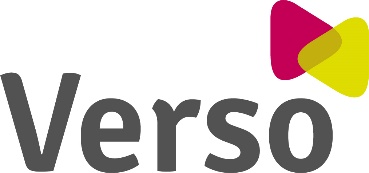 Checklist OnthaalNaam nieuwe medewerker: Functie: Startdatum:        Peter/meter: VoorafOnthaal eerste dagEerste wekenEerste maanden Wat?Wie?Wanneer?OK?Onboarding info – e-mail naar nieuwe collega met info voor eerste dag: datum, uur, wie ontvangt, parkeren? + programma eerste weekWat?Wie?Wanneer?OK?PRAKTISCHOntvangen van de nieuwe medewerkerVoorstelling aan directie, direct leidinggevende, peter/meter, collega’sRondleiding kantoren, keuken (koffiemachine, vaatwasmachine), vergaderzalen (uitrusting) + voorstellen aan collega'sUitleg EHBO verbanddoos en contactpersoonOverhandigen onthaalchecklist en onthaalpakket (laptop en ander IT materiaal, contract, badge, AR)Overlopen arbeidsreglement: werktijden, telewerk, ziekte/afwezigheid, verlof, lunch,…Uitleg IT: PC, agenda/outlook, Office 365, printerBureaumateriaal - Locatie economaat en uitleg – van eerste bureaumateriaal voorzien (nietjesmachine, perforator, potloden, pennen, etc.Toegangsbadge bezorgen -  toegangssysteem uitleggen - samen even uitproberenNieuwe medewerker informeren over zijn/haar login voor server, Office 365 (indien nog niet gesynchroniseerd door IT-‘er), paswoorden, etc. + vertellen wie te contacteren bij nood aan hulpBrandoefeningen/alarm en wat te doen bij brandoefening (info verzamelpunt per mail bezorgen)VERSOEerste voorstelling Verso: missie, visiestructuur (teams, federaties)financiering…FUNCTIEFunctiebeschrijving en verwachtingenProgramma eerste week overlopenWat?Wie?Wanneer?OK?PRAKTISCHSoftware en ITInstellen e-mail handtekeningPrinter/kopiemachine - werkingUitleg software Office 365: SharePoint, Teams, …Toelichting Procurios: CRMToelichting Procurios: website, blogsToelichting Procurios: meetingmodule & formsDienstverlening: uitleg ticketingsysteem ZendeskFacilityInfrastructuur en mogelijkheden zalen uitleggenReservatiesysteem zalen uitleggenBibliotheek, raadplegen publicatiesHRUitleg onkostenficheUitleg omnium opdrachtverzekeringUitleg My AcertaCommunicatieHuisstijl Foto nieuwe medewerker op Verso websiteTobiUitleg communicatiebeleidFUNCTIEUitleg deelwerkingMissie, visie, financiering, actieplanKennismakingInplannen gesprekken collega’sMeevolgen geplande overleggenCHECK-INHoe gaat het na 1 week?Wat?Wie?Wanneer?OK?FUNCTIEEerste autonome opdrachtenNetwerk in kaart brengenInplannen gesprekken met aantal stakeholdersMEDEWERKERSBELEIDToelichting visie: expertise & talentbeleidVTO: mogelijkheid om zelf opleidingen te suggereren aan leidinggevendeCHECK-INHoe gaat het na 2 weken?Hoe gaat het na 1 maand?Hoe gaat het na 6 maanden? 